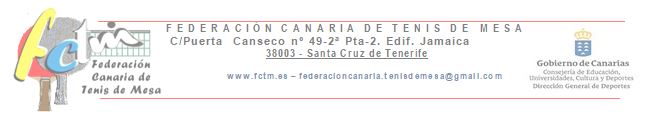 NOTA INFORMATIVA Nº 3 - TEMPORADA 2019/2020                  Se envía a:	FEDERACIONES INSULARES                                          COMITÉ TERRITORIAL DE ÁRBITROS                                                  CLUBES CON EQUIPOS EN LIGAS AUTONOMICAS                  Asunto:	          APLAZAMIENTO LIGAS AUTONOMICAS 13 AL 22 DE MARZO 2020Ante la situación generada con el contagio del COVID-19, la situación de cierre de instalaciones deportivas en algunas poblaciones y a fin de evitar riesgos, la Dirección de Actividades de la Federación Canaria de Tenis de Mesa ha aprobado el APLAZAMIENTO DE TODOS LOS PARTIDOS de las competiciones de Ligas de 2ª División-B y Tercera División, a disputar desde el viernes 13 de marzo hasta el domingo 22 de marzo.Posibles nuevas decisiones estarán sujetas a los cambios que se nos aconsejen o recomienden en cada momento desde las autoridades sanitarias y deportivas.La Federación Canaria de Tenis de Mesa lamenta las molestias que se pudieran causar apelando a la comprensión de todos los estamentos y aficionados que conforman el Tenis de Mesa Canario.Santa Cruz de Tenerife, 11 de marzo de 2020.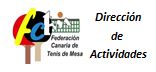 